«Новый Бор»сикт овмöдчöминсаСöвет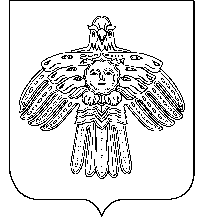   РЕШЕНИЕКЫВКÖРТÖД        Советсельского поселения  «Новый Бор»от  08 февраля 2011 г.                                                    № 2-21/2О  внесении изменений в приложение к  решению Совета сельского поселения«Новый Бор» от 20 августа 2010 г. №2-16/7  «Об утверждении муниципальной целевой  программы «Новый Свет Нового Бора на 2011- 2013 годы»              Совет сельского поселения «Новый Бор» РЕШИЛ:        1.   Приложение к решению Совета сельского поселения «Новый Бор» от 20 августа 2010 года № 2-16/7 «Об утверждении муниципальной целевой  программы «Новый Свет Нового Бора на 2011- 2013 годы» изложить в новой редакции согласно приложению к данному решению.      2. Решение вступает в силу со дня принятия и  распространяется на правоотношения с 01.01.2011 года.   Глава сельскогопоселения «Новый Бор»                                             Г.Г. ИдамкинПриложение к решению Совета                                                                        сельского поселения «Новый Бор»              от 08 февраля 2011г. № 2-21/2МУНИЦИПАЛЬНАЯ ЦЕЛЕВАЯ ПРОГРАММА«НОВЫЙ СВЕТ НОВОГО БОРА» НА 2011 ГОД.Паспорт Программы1. Анализ существующего состояния сетей наружного освещения на территории муниципального образования сельского поселения «Новый Бор», содержание проблемы и обоснование необходимости ее решения программными методами.     Наружное освещение является одним из основных факторов создания условий комфортного проживания населения, обеспечения безопасности движения транспорта и пешеходов.     В настоящее время состояние наружного освещения села требует значительного улучшения, так как техническое и моральное старение оборудования значительно опережает темпы объемов его реконструкции и модернизации, вызванного недостаточным объемом финансирования. Уровень освещенности по улицам, дорогам, проездам и переулкам села на 50% не соответствует нормам, предусмотренным СНиП 23-05-95.    1. Существующая система наружного освещения в целом по селу (уличная) включает в себя:    Распределительные сети протяженностью 18,2 км, в том числе:    - воздушных –18 км,    - кабельных  – 0,2 км,    2. Светильники наружного освещения составляют –164шт., в том числе:    - с натриевыми лампами (ДНаТ-400) – 5 шт.,    - с ртутными лампами (ДРЛ-250) –159 шт.,    - прожекторы – 0 шт.    3. Распределительные сети, требующие установки светильников, в том числе:- воздушные – 40 км,- кабельные – 0,2 км. Общая установленная мощность осветительных приборов на начало 2010 года – 41,75 кВт.    В наружном освещении более 90% осветительной арматуры составляют светильники, срок эксплуатации которых превышен, а оптические системы не отвечают современным требованиям. Исходя из фактического состояния светильников, необходимо срочно в плановом порядке произвести их замену, при этом достигается реальная экономия электроэнергии. Замена светильников с лампой ДРЛ-250, ДНаТ-400 (250 Вт , 400 Вт световой поток 12,7 лм) на светильники SVETECO 48/6624/80/ш позволит снизить годовой расход электроэнергии на 102230 кВтч в год или по ценам на 2010 год - 463,1 т. руб. или 69%.    В неудовлетворительном состоянии находятся установки наружного освещения объектов образования, здравоохранения, культуры.    Архитектурное освещение наиболее значимых зданий и сооружений находится на стадии развития, ее применение обеспечило бы в вечернее время выразительность наиболее важных объектов и повысило комфортность световой среды села.    Решение программными методами развития основных направлений системы наружного освещения территории села, а также обеспечение качественным и высокоэффективным освещением, повышение надежности и электро-безопасности работы сетей наружного освещения является одним из направлений в области экономического развития муниципального образования сельского поселения «Новый Бор». Таким образом, обеспечивается сбалансированность и устойчивость бюджетной системы за счет повышения эффективности управления ресурсами муниципального бюджета и развитие системы среднесрочного финансового планирования.2. Основные цели и задачи Программы.    Целью настоящей Программы является формирование светового облика села, развитие основных направлений системы наружного освещения, которая включает в себя:    - уличное освещение;    - освещение дворовых территорий;    - освещение парков и скверов;    - архитектурное освещение зданий и сооружений.   Качественное и высокоэффективное освещение поселка на основе высокоэкономичных и надежных источников света, повышение надежности и электробезопасности работы сетей наружного освещения.    В освещении дворовых территорий необходимо предусмотреть следующие функции: обеспечение безопасного движения пешеходов, беспрепятственная ориентация на местности, создание визуального и психологического комфорта. Установка световых аншлагов на жилых домах и объектах социальной сферы позволит лучше ориентироваться в темное время суток.    Освещение парков и скверов предусматривает строительство новых и модернизацию старых сетей.3. Оценка приоритетности задач, для решения которых Программа принимается.    В настоящее время одним из приоритетных направлений экономического развития на федеральном и региональном уровнях является создание экономических и организационных условий для эффективного использования энергоресурсов.    Приоритетность задач Программы по достижению качественного и эффективного освещения села на основе применения высокоэкономичных и надежных источников света, повышению надежности и электробезопасности работ сетей наружного освещения, а также предотвращение преступной деятельности определяется следующими документами:Федеральный закон от  23.11.2009. № 261-ФЗ «Об энергоснабжении».Федеральный закон от 25.07.2002 № 114-ФЗ «О противодействии экстремистской деятельности».Федеральный закон от 06.03.2006. № 35-ФЗ «О противодействии терроризму». Указ Президента РФ от 07.05.1995. № 472 «Об основных направлениях энергетической политики и структурной перестройки топливно-энергетического комплекса РФ на период до 2010 года».4.Система программных мероприятий.5. Сроки реализации Программы.   Сроки реализации Программы – 2011  год.6. Оценка результатов реализации Программы.Реализация программных мероприятий позволит обеспечить устойчивую, эффективную и энергоэкономическую работу оборудования сельского наружного освещения за счет снижения удельного расхода электроэнергии и снижения затрат на содержание и текущий ремонт.7. Экономическая эффективность мероприятий Программы.    1. Экономия электроэнергии    Замена светильников ДРЛ-250, ДНаТ-400  на светильники SVETECO 48/6624/80/шРасчет экономии электроэнергии1. Экономия электроэнергии.Замена светильников ДРЛ- 250 на  светильники SVETECO 48/6624/80/шв количестве 164 штук.                                   Расчет экономии электроэнергии.                        Расход электроэнергии рассчитан по формуле:Е = Р × 1,1 × Н × Т × А,где: Е – стоимость электроэнергии,Р – мощность одной электролампы,1,1 – коэффициент, учитывающий потери в пускорегулирующей аппаратуре,Н – количество светильников,Т – годовая работа электроустановки в часах (3246 часов в год),А – цена 1 киловатт/час (4,53 руб.) с НДС    2. Расчет экономии электроэнергии при замене светильников с лампами типа ДРЛ-250 и ДНаТ -400 на светильники с лампами типа SVETECO- 48/6624/80/ш: Затраты на электроэнергию до проекта: 675,3 тыс. руб.              ДРЛ-250   Е = 0,25 × 1,1 × 159 × 3246 × 4,53 = 643 тыс. руб.              ДНаТ-400 Е = 0,4 × 1,1 × 5 × 3246 × 4,53 = 32,3 тыс. руб.Затраты на электроэнергию после реализации проекта: 212,2 тыс. руб.SVETECO- 48/6624/80/ш:             Е = 0,08 × 1,1 × 164 × 3246 × 4,53 = 212,2 тыс. руб.    Экономия  по электроэнергии составит 463,1 рублей или 69%.    3. Косвенный эффект от реализации Программы позволит создать условия для безопасного движения транспорта и пешеходов, повысить комфортность и безопасность жизнедеятельности населения, достичь нормативных показателей освещения на магистралях, улицах, дворовых территориях.Утверждаю:                                                                          Глава администрации                                                                          сельского поселения «Новый Бор»                                                                          _________________Г. Г. Идамкин.      Расчет стоимости работ по техническому обслуживанию сетей уличного освещения администрации сельского поселения «Новый Бор».     Объект: сети уличного освещения СП. Новый Бор.Приложение к энергосберегающей программе«Новый Свет Нового Бора»Карточка с разбивкой заменяемых светильников по наименованию точки учета, по номеру электросчетчика на 2011 год.Главасельского поселения «Новый Бор»                                                       Г.Г. ИдамкинНаименованиеПрограммы«Новый Свет Нового Бора»Основание для разработки ПрограммыФедеральные законы от 06.10.2003.  № 131-ФЗ «Об общих принципах организации местного самоуправления в Российской Федерации», от 23.11. 2009.  № 261-ФЗ «Об энергосбережении».Заказчик ПрограммыСовет муниципального образования сельского поселения «Новый Бор».Разработчики ПрограммыАдминистрация сельского поселения «Новый Бор»Цель ПрограммыФормирование светового облика, развитие основных направлений системы наружного освещения территории СП Новый Бор, наружное архитектурное освещение зданий и сооружений, освещение парков и скверов.Качественное и высокоэффективное освещение СП «Новый Бор» на основе высокоэкономичных и надежных источников света, повышение надежности и электробезопасности работы сетей наружного освещения.Задачи Программы- повышение уровня безопасности населения и дорожного движения;- повышение деловой активности населения СП. Новый Бор в вечерние часы;- снижение криминогенной преступности;- повышение качества и эффективности наружного освещения села;- снижение эксплуатационных затрат на техническое обслуживание;- удельное снижение затрат на электроэнергию;- повышение электробезопасности и надежности работы сетей наружного освещения в условиях многонаселенного села;- выполнение нормативных требований, предъявляемых к уровню освещения проезжей части улиц, дорог, объектов;- экономичность установок и рациональное использование электроэнергии;- создание архитектурно-художественного облика сельского поселения в вечернее времяСроки реализацииПрограммы   2011 годИсполнительПрограммыАдминистрация сельского поселения «Новый Бор»Объемы финансированияФинансирование Программы осуществляется за счет средств  специализированного фонда  средств направляемых на реализацию  энергосберегающих проектов на территории Республики Коми, районного и местного бюджета в суммеОсновные мероприятия Программы     Проектирование, строительство нового и реконструкция существующего наружного освещения улиц.     Проектирование, строительство нового и реконструкция существующего наружного освещения дворовых территорий и объектов социальной сферы, установка световых аншлагов на здания.     Проектирование и установка наружного архитектурного освещения наиболее значимых зданий (доминант) и сооружений (скульптурные памятники, памятники воинской славы).     Проектирование, строительство нового и реконструкция старого наружного освещения парков и скверов.Ожидаемые результаты реализацииПрограммы     Реализация Программы позволит достигнуть поставленные цели и задачи, сформировать световой облик села, внедрить современные тенденции наружного освещения, развить основные направления системы наружного освещения, снизить уровень аварийности в вечернее и ночное время, улучшить инвестиционную привлекательность. Окупаемость программы составляет ≈ 6 лет.Наименование основных разделов ПрограммыОриентир.затраты 2011г.(тыс.р.)Наименование основных разделов ПрограммыОриентир.затраты 2011г.(тыс.р.)1Замена светильниковДРЛ -250 ДНаТ- 400 на светильники SVETECO 48/6624/80/ш (стоимость приобретения оборудования)2583,002Стоимость монтажа и наладки оборудования641,04Итого:3224,04 №п/пНаименование работНаименование работЕд.изм.Стоимостьза ед. руб.Стоимостьза ед. руб.ВыполненоединицВыполненоединицСумматыс. руб.Стоимость приобретения оборудованияСтоимость приобретения оборудованияСтоимость приобретения оборудованияСтоимость приобретения оборудованияСтоимость приобретения оборудованияСтоимость приобретения оборудованияСтоимость приобретения оборудованияСтоимость приобретения оборудованияСтоимость приобретения оборудования1Приобретение светильников SVETECO- 48/6624/80/ш: Приобретение светильников SVETECO- 48/6624/80/ш: шт.15075150751641642583,002Стоимость монтажа и наладки оборудованияСтоимость монтажа и наладки оборудованияшт.39093909164164614,04Итого:Итого:шт.шт.189853224,043224,04 №Название улиц     Номер  Электросчет-чикаПротяженность улиц( м)Кол-во, светильниковв наличииКол-во светильников необходимых для замены.12345пст. Новый Бор:СА4У-И 672М 3×5А № 072236  1.Западная490662.Вологжанинова480663.Майская107013134.Нагорная107013135.Центральная124020206.Черепанова88015157.Печорская700995Набережная440512Лесная9501210.Заполярная780101011.пер. Торговый5006612.Полевая53077пст. Медвежка:ЦЭ 6803В 3×50А № 07083709036132211.Центральная110013132.Хуторская100013133.пер. Речной12801616ИТОГО:12510164164